Dofinansowanie do wynajmu mieszkania lub domu przez okres 3 lat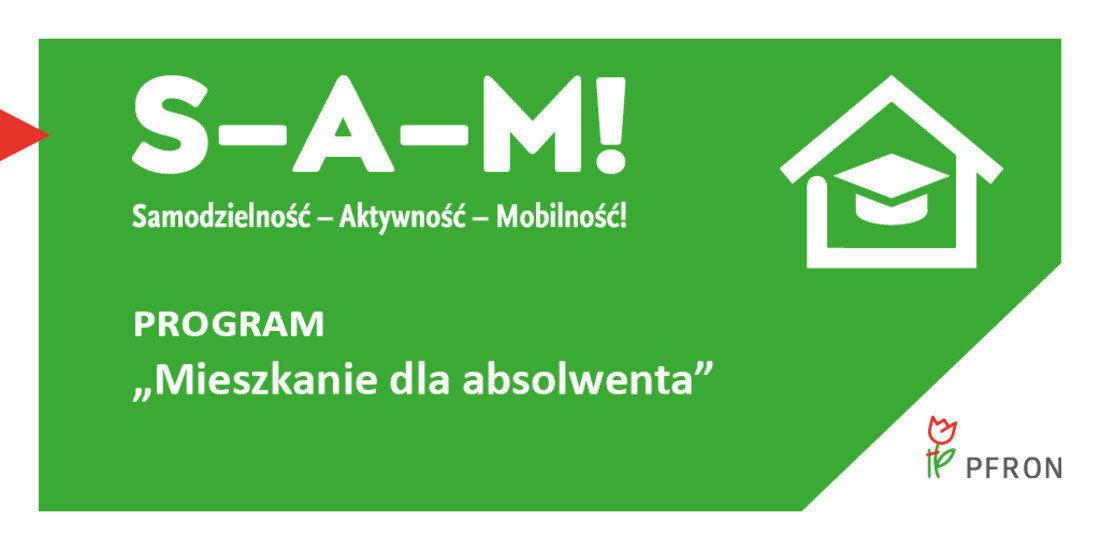 Chcesz rozpocząć samodzielne życie po zakończeniu edukacji?Jesteś absolwentem szkoły, który w ciągu ostatnich 3 lat ukończył naukę?Rozpocząłeś już pracę lub aktualnie jej poszukujesz?Jeśli tak, dowiedz się, w jaki sposób PFRON może Ci pomóc w ramach programu 
Mieszkanie dla Absolwenta. Na czym polega dofinansowanie?Możesz uzyskać dofinansowanie do wszystkich kosztów wymienionych w umowie wynajmu mieszkania lub domu. Kto może je otrzymać?Absolwent szkoły podstawowej, ponadpodstawowej, szkoły wyższej, ukończonej 3 lata przed złożeniem wniosku, jeśli:posiada orzeczenie o znacznym stopniu niepełnosprawności;posiada orzeczenie o umiarkowanym stopniu niepełnosprawności z powodu narządu słuchu; złoży oświadczenie o niezamieszkiwaniu w miejscowości pracy; złoży oświadczenie o poszukiwaniu pracy lub o podjętej pracy. Jaka jest wysokość dofinansowania?Wysokość dofinansowania zależy od miejsca wynajmowanego mieszkania oraz tego, czy poruszasz się za pomocą wózka inwalidzkiego.w ciągu 1 roku – 100% kosztów najmu;w ciągu 2 roku – 70% kosztów najmu;w ciągu 3 roku – 40% kosztów najmu.Jak i gdzie złożyć wniosek?Preferowaną formą składania wniosków jest forma elektroniczna. Złożenie wniosku przez Internet, w Systemie Obsługi Wsparcia (SOW) https://sow.pfron.org.pl/, jest szybsze i mniej czasochłonne oraz pozwala na uniknięcie kolejek, które wiążą się z wizytą w urzędzie. Aby złożyć wniosek w SOW należy posiadać podpis kwalifikowany lub profil zaufany oraz adres e-mail. Założenie profilu zaufanego jest bardzo proste i jest możliwe za pomocą bankowości elektronicznej lub na stronie rządowej pod adresem: 
https://www.gov.pl/web/gov/zaloz-profil-zaufany Składając wniosek możesz też liczyć na pomoc pracowników Powiatowych Centrów Pomocy Rodzinie w województwie lubuskim. Termin składania wnioskówWnioski można składać do 31 grudnia 2023 roku. Więcej informacji na temat programuSkontaktuj się z właściwym Powiatowym Centrum Pomocy Rodzinie:1. PCPR w Gorzowie Wlkp.: 66-400 Gorzów Wlkp. ul. Pankiewicza 5-7, tel. 95 733 04 60 e-mail: pcpr@powiatgorzowski.pl2. GCPR w Gorzowie Wlkp.: 66-400 Gorzów Wlkp., ul. Walczaka 42, tel. 95 715 13 65 e-mail: sekretariat@gcprgorzow.pl 3. PCPR w Krośnie Odrzańskim: 66-600 Krosno Odrzańskie, ul. Piastów 10 B, tel. 68 383 02 05; e-mail: sekretariat@pcpr.powiatkrosnienski.pl 4. PCPR w Międzyrzeczu: 66-300 Międzyrzecz, ul. Przemysłowa 2, tel. 95 742 84 71 e-mail: sekretariat@pcprmiedzyrzecz.pl 5. PCPR w Nowej Soli: 67-100 Nowa Sól, ul. Staszica 1A, tel. 68 457 43 34 e-mail: pcpr@powiat-nowosolski.pl 6. PCPR w Słubicach: 69-100 Słubice, ul. Sienkiewicza 28, tel. 95 758 21 40 e-mail: pcpr@powiatslubicki.pl 7. PCPR w Drezdenku: 66-530 Drezdenko, ul. Kościuszki 31, tel.  95 763 70 42 e-mail: sekretariat.pcpr@pcprdrezdenko.pl 8. PCPR w Sulęcinie: 69-200 Sulęcin, ul. Daszyńskiego 49, tel. 95 755 07 53 e-mail: pcpr@pcprsulecin.pl9. PCPR w Świebodzinie: 66-200 Świebodzin, ul. Żaków 3, tel. 68 475 53 52 e-mail: biuro@pcpr.swiebodzin.pl 10. PCPR we Wschowie: 67-400 Wschowa, Plac Kosynierów 1 C, tel. 65 540 17 59 e-mail: sekretariat@pcprwschowa.pl;  11. PCPR w Zielonej Górze: 65-057 Zielona Góra, ul. Podgórna 5, tel. 68 452 75 52 e-mail: sekretariat@pcpr.powiat-zielonogorski.pl 12. MOPS w Zielonej Górze: ul. Długa 13, 65-401 Zielona Góra, tel. 68 411 51 41, e-mail: biuro@mops.zgora.pl 13. PCPR w Żaganiu: 68-100 Żagań, ul. Śląska 1, tel. 68 477 77 71, e-mail: sekretariat@pcpr.zagan.pl 14. PCPR w Żarach: 68-200 Żary, ul. Artylerzystów 6, tel. 68 363 06 84, e-mail: pcpr@pcprzary.pl 